POLRI DAERAH BANTENRESORT LEBAKSEKTOR WARUNGGUNUNGJalan Pandeglang Km.08 Warunggunung  42352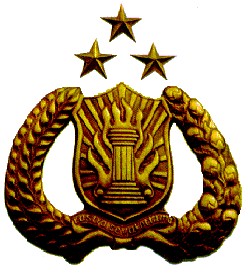 SURAT TANDA PENERIMAAN LAPORAN KEHILANGANNomor : STPLK / 14 / I / 2017 / Sek-------- Yang bertanda tangan dibawah ini menerangkan bahwa pada hari Kamis, tanggal                                 06 Oktober 2022 Jam 10.00 WIB, telah datang seorang Laki-laki mengaku : --------------------------                    	N a m a		            : Deni SumargoTempat / Tgl.lahir		: Serang 07 April 1980Agama				: IslamPekerjaan			: -Alamat                           	: Kp. Pabuaran Rt 003 Rw 001 Ds. Warunggunung	  Kec. Warunggunung Kab. Lebak.	Melaporkan bahwa telah kehilangan Dompet Warna Hitam Yang berisikan Surat/barang  Penting :-	1 (Satu) buah Buku Tabungan Bank BRI dengan No Rek Lupa atas nasma Deni Sumargo (Pelapor)Surat - surat / Barang tersebut diketahui hilang pada hari Kamis tanggal 06 Oktober 2022 sekitar jam 08.00 WIB, di sekitar Rumah Pelapor Kp. Pabuaran RT 003 Rw 001 Ds. Warunggunung Kec. Warunggunung Kab. Lebak,Tanda. Laporan ini dibuat sesuai dengan Surat Tanda Penerimaan Laporan Kehilangan Nomor : STPLK / 14 / I / 2017 / Sek, tanggal 06 Oktober 2022.-------- 	Demikian Surat Tanda Penerimaan Laporan Kehilangan ini dibuat dengan sebenar-benarnya  untuk dipergunakan sebagaimana mestinya. -------------------------------------------------------------------- Catatan :Surat Tanda Penerimaan laporan kehilangan barang / Surat–surat penting ini diberikan hanya untuk mengurus kembali barang–barang / surat–surat yang hilang.PelaporDENI SUMARGOWarunggunung, 06 Oktober 2022An. KEPALA KEPOLISIAN SEKTOR WARUNGGUNUNG BA JAGA DEDI SURYANA,SH                                BRIGADIR   NRP  88011022